Class 3 - Long Term Plan Cycle B - 2022-2023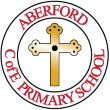 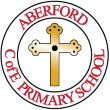 Autumn 1Autumn 2Autumn 2Spring 1Spring 1Spring 2Spring 2Summer 1Summer 1Summer 2Summer 2English Writing StimulusEnglish Writing StimulusVarjak PawTuesdayPerformance Poetry Yr 4 Poetry ShedJourney to Jo’BurgHaikus, Tankas and Cinquains Yr 4 Poetry ShedJourney to Jo’BurgHaikus, Tankas and Cinquains Yr 4 Poetry ShedStone Age BoyLimericks and ClerihewsYr 3 Poetry ShedStone Age BoyLimericks and ClerihewsYr 3 Poetry ShedThe Pied PiperLeon and the Place BetweenThe Pied PiperLeon and the Place BetweenThe Egyptian CinderellaSimile and Metaphor PoemsYr4 Poetry ShedThe Egyptian CinderellaSimile and Metaphor PoemsYr4 Poetry ShedTadeo Jones – Film ClipCharlotte’s WebQuestion and Answer poemsYr 3 Poetry ShedTadeo Jones – Film ClipCharlotte’s WebQuestion and Answer poemsYr 3 Poetry ShedEnglishGAPSEnglishGAPSCo-ordination and SubordinationSentence TypesCo-ordination and SubordinationSentence TypesNouns and Noun PhrasesNouns and Noun PhrasesAdverbialsVerbsAdverbialsVerbsVerbs continuedVerbs continuedVerbs continuedRevisionVerbs continuedRevisionApplyingApplyingMathsYr 3- Place value - Addition and subtraction - Place value - Addition and subtraction - Addition and subtraction - Multiplication and division- Addition and subtraction - Multiplication and division- Multiplication and division- Length and perimeter- Multiplication and division- Length and perimeter- Fractions (A)- Mass and capacity- Fractions (A)- Mass and capacity- Fractions (B)- Money- Fractions (B)- Money- Time- Shape-Statistics - Time- Shape-Statistics MathsYr 4- Place value - Addition and subtraction - Place value - Addition and subtraction - Area- Multiplication and division (A)- Area- Multiplication and division (A)- Multiplication and division (B) - Length and perimeter- Multiplication and division (B) - Length and perimeter- Fractions - Decimals (A)- Fractions - Decimals (A)- Decimals (B)- Money- Time- Decimals (B)- Money- Time- Shape- Statistics- Position and direction- Shape- Statistics- Position and directionScienceScienceElectricityStates of MatterStates of MatterLightLightSoundSoundLiving things and their habitatsLiving things and their habitatsLiving things and their habitats - ConservationLiving things and their habitats - ConservationHistoryHistoryThe StuartsThe StuartsThe StuartsStone Age Stone Age Bronze Age to Iron AgeBronze Age to Iron AgeAncient EgyptAncient EgyptAncient EgyptAncient EgyptGeographyGeographyWestern EuropeExploring AfricaExploring AfricaUnder the CanopyUnder the CanopyPicture Our planetPicture Our planetSpatial SenseSpatial SenseFieldwork studyFieldwork studyArtArtPrinting Linked to electricityTextiles Linked to AfricaKente Cloth and WeavingChristmas Celebration Christmas CardsTextiles Linked to AfricaKente Cloth and WeavingChristmas Celebration Christmas CardsPainting and Mono-printing Linked to the Stone AgeGeorgia O KeefePainting and Mono-printing Linked to the Stone AgeGeorgia O KeefeObservational Drawing, painting and printingFeathersEaster CelebrationEaster CardsObservational Drawing, painting and printingFeathersEaster CelebrationEaster CardsColour, Pattern and FormBuildings around the World Ancient EgyptArchitecture of Sir Christopher WrenColour, Pattern and FormBuildings around the World Ancient EgyptArchitecture of Sir Christopher WrenDrawing Egyptian ArtArt work linked to KS2 ProductionDrawing Egyptian ArtArt work linked to KS2 ProductionDTDTSandwich Snacks                 CookingPoppies for RemembrancePoppies for RemembranceTorches linked to lightTorches linked to lightPyramid structures and Mummies linked with Ancient EgyptPyramid structures and Mummies linked with Ancient EgyptRERE4:1 How are important events rememberedUC 2A.2 People of God What is it like to follow God?UC 2A.2 People of God What is it like to follow God?4:3 How do the five pillars guide Muslims?4:3 How do the five pillars guide Muslims?4:4 Why are Gurus at the heart of Sikh belief and practice?4:4 Why are Gurus at the heart of Sikh belief and practice?UC 2A.3 Incarnation What is the trinity?UC 2A.3 Incarnation What is the trinity?4:2 What faiths are Shared in our country?4:2 What faiths are Shared in our country?ComputingComputingTouch typing E mailing Google(linked with Literacy)Spreadsheets Purple Mash(Times tables – linked with maths)Spreadsheets Purple Mash(Times tables – linked with maths)Animation App on iPad(linked to Science – light) Animation App on iPad(linked to Science – light) Simulations Purple MashSimulations Purple MashWriting for different audiencesPurple Mash(Newspaper report-  linked with History Egyptian topic)  Writing for different audiencesPurple Mash(Newspaper report-  linked with History Egyptian topic)  Spreadsheets Google Sheets Linked with summer fair – enterprise)Spreadsheets Google Sheets Linked with summer fair – enterprise)PSHEPSHEBeing in my WorldCelebrating DifferencesCelebrating DifferencesDreams and GoalsDreams and GoalsHealthy meHealthy meRelationshipsRelationshipsChanging meChanging mePEPEBall SkillsDanceDanceGymnasticsGymnasticsSkip SchoolSkip DanceSkip SchoolSkip DanceNet and WallNet and WallAthleticsAthleticsSpanishSpanishThe SeasonThe SeasonThe SeasonTransportTransportTransportTransportUnder the SeaUnder the SeaUnder the SeaUnder the SeaMusicMusicMamma MiaGlockenspielGlockenspielStop!Stop!Leon on meLeon on meBlackbird / Reflect, Rewind and ReplayBlackbird / Reflect, Rewind and ReplayProductionProduction